SEMINARSKA NALOGA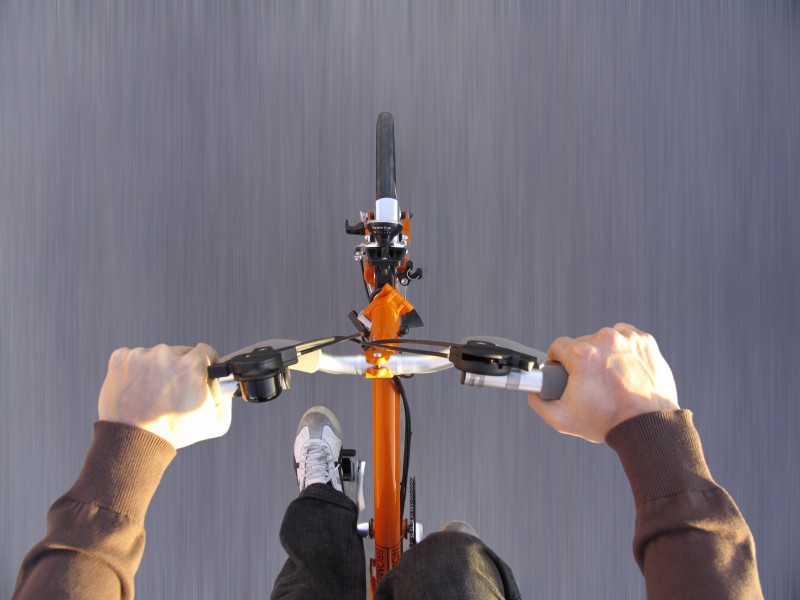 Predmet: Vzgoja za zdravjeMarec 2008Kazalo:KAJ JE PROSTI ČAS?	3STRES IN PROSTI ČAS	4KDO SO DEJAVNIKI URESNIČEVANJA PROSTEGA ČASA?	4DRUŽBA	4VRTCI	4ŠOLE	4OBJEKTI	4MLADINSKI CENTRI	4ANALIZA ANKET	5VPRAŠALNIK PROSTI ČAS	5Viri in literatura	7	KAJ JE PROSTI ČAS?	Prosti čas je čas, ki ni zapolnjen z obveznostmi s področja dela, šole, družine in drugimi družbenimi obveznostmi. Čas, ko posameznik na osnovi osebne izbire hoče sam sebe izraziti in se razvijati, če ima za to možnosti in sredstva.Prosti čas se pojavlja v treh osnovnih oblikah:počitku – oddihu,razvedrilu – zabavi in3. razvijanju osebnosti – učenju za življenje. POČITEK - ODDIHPočitek je ena od osnovnih potreb vsakega posameznika in ima velik pomen.Aktivni počitek:krajše prekinitve dela,sprehodi,igre,lahka vadba,vožnja z avtomobilom,kolesarjenje… RAZVEDRILO - ZABAVAZabava in razvedrilo dopolnjujeta pomemben del človekovega življenja. To sta značilni potrebi mlade generacije in pomemben stil odraslih.Zabava in prosti čas:igre,športne dejavnosti,obisk prireditev,obisk plesov, gledanje televizije,branje…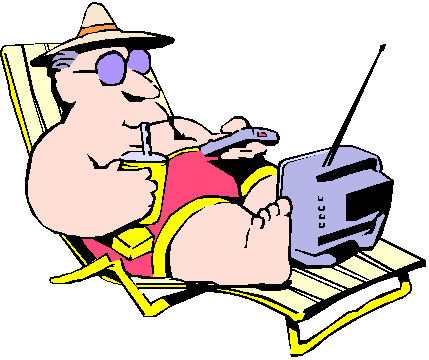  RAZVIJANJE OSEBNOSTI – UČENJE ZA ŽIVLJENJEPoleg šole, dejavnosti v prostem času omogočajo pridobivanje novih spoznanj in znanj o družbi, kulturi, tehnologiji…	STRES IN PROSTI ČASStresna čustva, kot so strah, jeza, krivda in depresija uničujejo obrambne moči telesa posameznika. Zato ni nič čudno, da so se pojavile različne sprostitvene metode in tehnike, vključujoč gibalno-telesno pozitivne programe samopomoči.Kaj lahko storimo?V prosti čas lahko vključimo mnoge tehnike sproščanja, kot je na primer meditacija ali joga. Svobodna izbira prostočasnih dejavnosti, ki zadovoljujejo ''srce in dušo'', za katere smo motivirani in so usklajene z našimi zmožnostmi, potrebami in interesi, bodo odpravile in ublažile večino življenjskih stresov.	KDO SO DEJAVNIKI URESNIČEVANJA PROSTEGA ČASA?DRUŽBAV tem smislu družba posega samo posredno. Ustvarja dela prostega časa oz. ustanavlja ustanove in organizacije za prosti čas, ki bi bile dobro opremljene in dostopne za vse oblike kulture, razvedrila in razvoj osebnosti.VRTCIVrtec je prva faza sistematične vzgoje in organiziranja prostega časa predšolskih otrok.ŠOLEPoleg vzgojno-izobraževalnega delovanja dejavnost šol vključuje tudi angažiranje svojih prostorskih in materialnih zmogljivosti, s čimer so pomemben dejavnik organiziranja enega dela prostega časa.OBJEKTITo so predvsem objekti, prostori in proste površine za različne dejavnosti, kot so: knjižnice, čitalnice, prostori za tehnično in računalniško vzgojo, likovno in telesno vzgojo, enodnevne kulturne ali športne dejavnosti…MLADINSKI CENTRIDejavnost znotraj teh oblik ima sama po sebi vzgojno vrednost in s tem pri mladih pospešuje proces socializacije. Mladinski centri naj bi bili dostopni vsakomur, tako da posameznik svobodno izbira med njimi in se odloča o tem, ali bo aktivno sodeloval.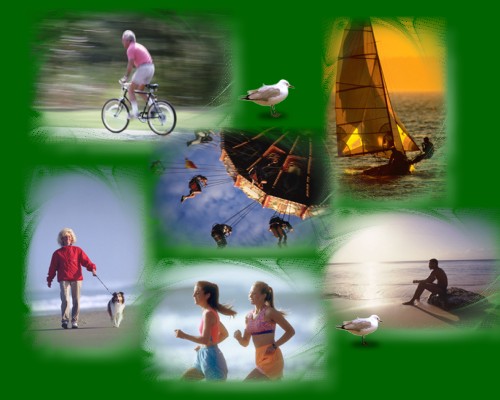 	ANALIZA ANKETVPRAŠALNIK PROSTI ČAS (odgovarjali so dijaki-nje srednje frizerske šole)''Izbrala sem nekaj tem iz vprašalnika, ki ga je sestavila avtorica knjige Svoboda izbire- moj prosti čas.'':Kaj je po vaše prosti čas?Čemu koristi kvalitetno preživljanje prostega časa?Ali so izbirne vsebine – interesne dejavnosti v šoli:Kakšne vrste objektov in naprav bi potrebovali za prosti čas?Na podlagi še nekaterih drugih anket je opaziti, da se spreminja prosti čas v odvisnosti ne le od spola, temveč tudi od starosti, bivalnega okolja, vrsti šole, ki jo obiskuje, izobraženosti in tudi v zvezi s poklicno usmeritvijo, ki si jo je izbral.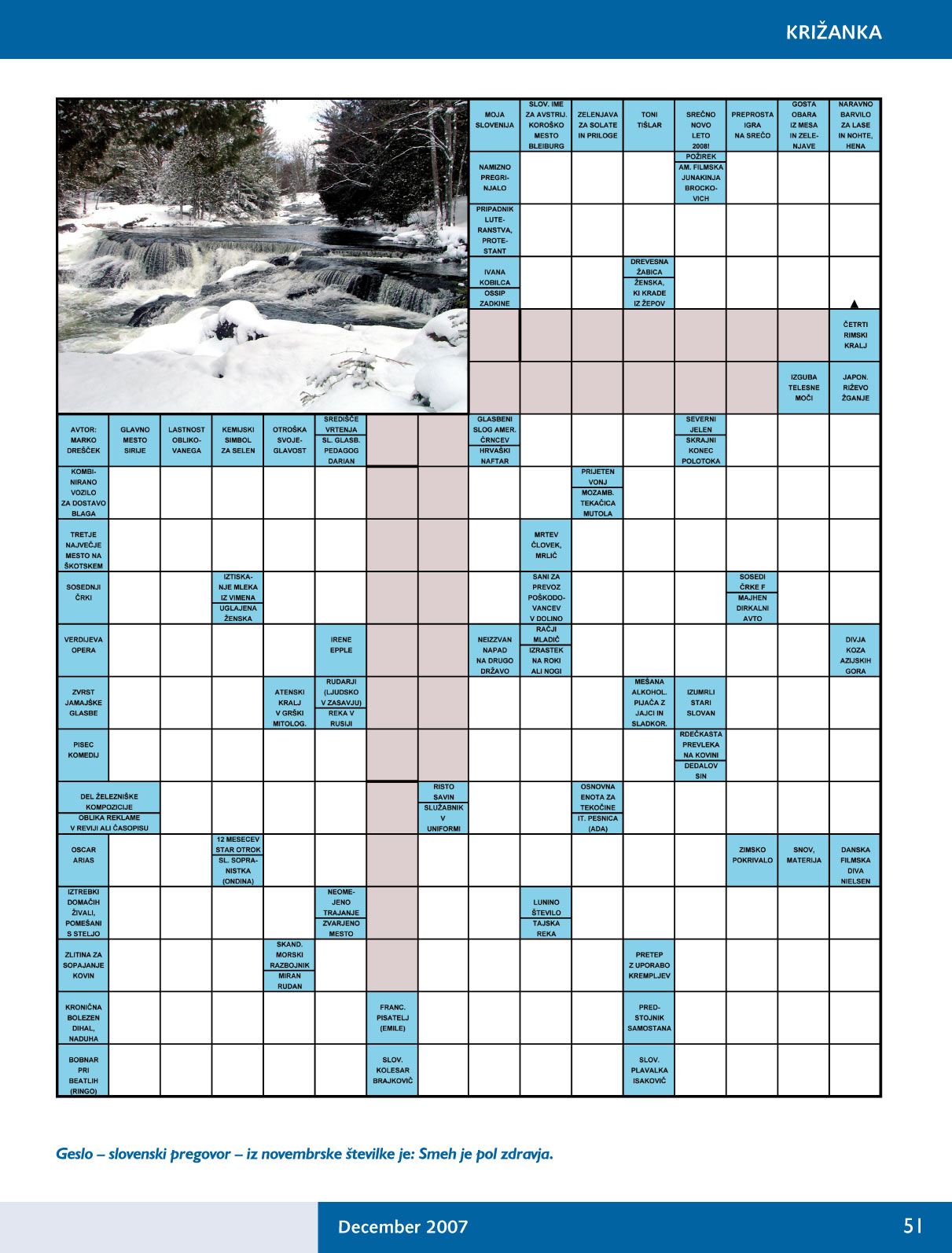 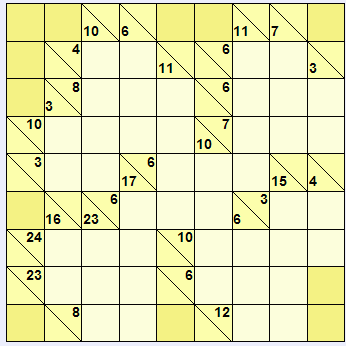 Viri in literaturaInternet:http://www.geocities.com/slohoroskop/prosticas.html + slikeKnjige:Azra Kristančič – Svoboda izbire-moj prosti časRudi Lešnik – Prosti časTone Strojin – Prosti časNevenka Č. Sadar – Moški in ženske v prostem časuačas brez obveznosti5331,70%bpočitek53,00%czabava2615,60%drazvedrilo31,80%esprostitev4124,60%fuživanje3923,40%N=167100%atelesnemu in duševnemu zdravju11770,10%bintelektualnemu razvoju21,20%cčustvenem razvoju148,40%dosebnem osamosvajanju3219,20%esocialnemu zorenju21,20%N=167100%aprosti čas2716,30%bobveznost5013,10%cprisilna izbira127,20%dsvobodna izbira7746,40%N=166100%ašportno-rekreacijske6136,50%bkulturno-zabavne2716,20%cmladinske klube5633,50%dotroška in mladinska letovišča95,40%edrugo148,4N=166100%